Č. j. 1234/2021/MYDVyřizuje: JUDr. ChalupskáV Mydlovarech dne 5. 10. 2021B-ARCH s.r.o. Nám. Přemysla Otakara II 114/30 IČO 07200251Objednávka Obec Mydlovary na základě Vaší cenové nabídky ze dne 8. 9. 2021 objednává u Vás zpracování územní studie možnosti individuální výstavby na pozemcích: Parcelní číslo: 1619/13, Výměra [m2]: 7582Parcelní číslo: 1636/1, Výměra [m2]: 3030Parcelní číslo: 1619/15, Výměra [m2]: 630Parcelní číslo: 1619/14, Výměra [m2]: 846Parcelní číslo: 1619/16, Výměra [m2]: 6183Parcelní číslo: 1669/10, Výměra [m2]: 313Parcelní číslo: 1669/12, Výměra [m2]: 357, k. ú. Mydlovary u Dívčic. Územní studie pro výstavbu rodinných domů má navrhnout parcelaci a rozmístění rodinných domů, umístění hlavních staveb veřejné technické a dopravní infrastruktury v území tak, aby bylo dosaženo potřebné ekonomie výstavby a kvality bydlení. Cílem je vznik kvalitně zastavěného území. Studie by měla obci poskytnout podklad pro následné zpracování geometrického plánu s oddělením pozemků pro umístění rodinných domů, vedení místních komunikací a umístění hlavních staveb veřejné technické a dopravní infrastruktury (parkoviště, hřiště).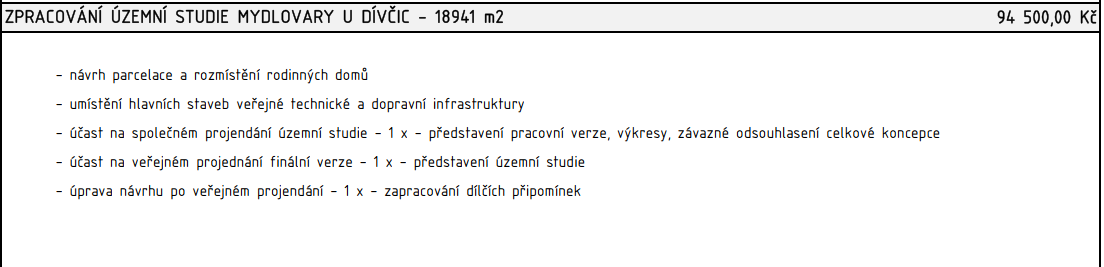 Předem děkuji za další spolupráci, s pozdravem	JUDr. Hana Chalupská	starostka	